Пожарная безопасность!Типичные случаи возникновения  стихийного бедствия:Брошенная горящая спичка, окурок;Тлеющий пыж от выстрела охотничьего ружья;Оставленный в лесу промасленный обтирочный материал, заправка техники без соблюдения правил пожарной безопасности, курение рядом с заправляемой машиной;Разведение туристами костров в местах с подсохшей травой, на лесосеках с порубочными остатками, под кронами деревьев, в старых горельниках;Выжигание травы на лесных полянах, прогалинах или стерни на поле около леса;Брошенный осколок стекла на солнечном месте сфокусировал солнечные лучи как зажигательная линза;Напоминаем, что, находясь в лесу в пожароопасный  период, необходимо следовать следующим правилам:Не разжигайте огонь в пожароопасных местах, а также при сильном ветре, вблизи нависающих крон деревьев, в хвойных молодняках;Если всё же необходимо разжечь костер, то тщательно очищайте место, предназначенное под костровище, от сухой травы, листьев, веток и другого мусора;Ни в коем случае не оставляйте костер без присмотра;Никогда не уезжайте с места отдыха не убедившись на все 100% в его пожаробезопасности.Но если случилась беда, следует немедленно принять меры к тушению пожара, а в случае невозможности справиться собственными силами, необходимо сообщить о нем работникам лесного хозяйства, противопожарной службе, службе ЧС, органам исполнительной власти на местах.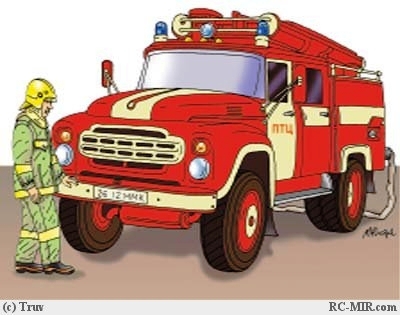 http://chs.sko.kz/rus/news.php?news=mery_bezopasnosti_v_pozharoopasnyi_periodПеречень административных наказаний за правонарушения в области охраны окружающей среды и природопользованияВ соответствии Кодексом Российской Федерации об административных правонарушениях (далее — КоАП РФ) административное наказание в виде штрафа за разведение костров на природе может быть наложено в следующих случаях:I. Глава 8. Административные правонарушения в области охраны окружающей среды и природопользованияСтатья 8.32 — Нарушение правил пожарной безопасности в лесах.1. Нарушение правил пожарной безопасности в лесах — влечет предупреждение или наложение административного штрафа:— для граждан в размере — от 1,5 тысяч до 2,5 тысяч рублей;— для должностных лиц — от 5 тысяч до 10 тысяч рублей;— для юридических лиц — от 30 тысяч до 100 тысяч рублей.2. Выжигание хвороста, лесной подстилки, сухой травы и других лесных горючих материалов с нарушением требований правил пожарной безопасности на земельных участках, непосредственно примыкающих к лесам, защитным и лесным насаждениям и не отделенных противопожарной минерализованной полосой шириной не менее 0,5 метра, — влечет наложение административного штрафа:— на граждан в размере — от 2 тысяч до 3 тысяч рублей;— на должностных лиц — от 7 тысяч до 12 тысяч рублей;— на юридических лиц — от 50 тысяч до 120 тысяч рублей.3. Нарушение правил пожарной безопасности в лесах в условиях особого противопожарного режима — влечет наложение административного штрафа:— на граждан в размере — от 3 тысяч до 4 тысяч рулей;— на должностных лиц — от 10 тысяч до 20 тысяч рублей;— на юридических лиц — от 100 тысяч до 200 тысяч рублей.4. Нарушение правил пожарной безопасности, повлекшее возникновение лесного пожара без причинения тяжкого вреда здоровью человека, — влечет наложение административного штрафа:— на граждан в размере — 5 тысяч рублей,— на должностных лиц — от 50 тысяч рублей;— на юридических лиц — от 500 тысяч до 1 млн. рублей.http://78.mvd.ru/